Name: ________________________________________________ Date: _______________________Angles in Triangles HomeworkBase Angles Theorem:Find the value of x.                                                			2)                                         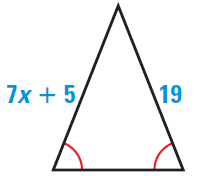 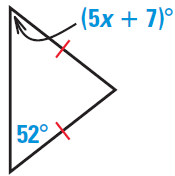 Sum of Interior Angles:Solve for x.      3)						      		4)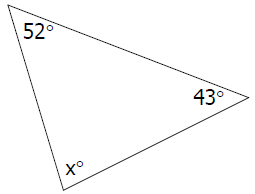 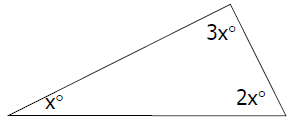       5) 						      		6)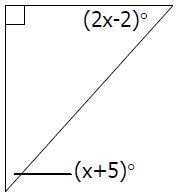 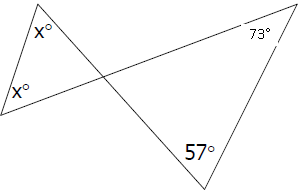 Exterior Angles Theorem:Find the missing angle                              8) Solve for x.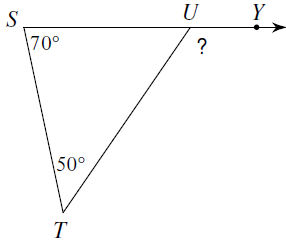 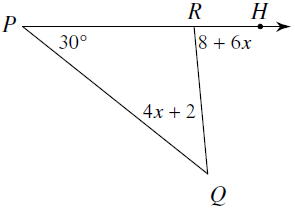 